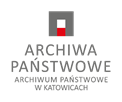 Wniosek o poszukiwania genealogiczneWniosek o poszukiwania genealogiczneWniosek o poszukiwania genealogiczneWniosek o poszukiwania genealogiczneWniosek o poszukiwania genealogiczneWniosek o poszukiwania genealogiczneWniosek o poszukiwania genealogiczneWniosek o poszukiwania genealogiczneWniosek o poszukiwania genealogicznePotwierdzenie wpływu(wypełnia Archiwum)Potwierdzenie wpływu(wypełnia Archiwum)Formularz proszę wypełnić czytelnie, drukowanymi literami, zgodnie z opisem pólNa jednym formularzu może znajdować się zapytanie dotyczące jednej rodzinyW przypadku wniosku składanego w imieniu innej osoby należy wykazać interes prawnyFormularz proszę wypełnić czytelnie, drukowanymi literami, zgodnie z opisem pólNa jednym formularzu może znajdować się zapytanie dotyczące jednej rodzinyW przypadku wniosku składanego w imieniu innej osoby należy wykazać interes prawnyFormularz proszę wypełnić czytelnie, drukowanymi literami, zgodnie z opisem pólNa jednym formularzu może znajdować się zapytanie dotyczące jednej rodzinyW przypadku wniosku składanego w imieniu innej osoby należy wykazać interes prawnyFormularz proszę wypełnić czytelnie, drukowanymi literami, zgodnie z opisem pólNa jednym formularzu może znajdować się zapytanie dotyczące jednej rodzinyW przypadku wniosku składanego w imieniu innej osoby należy wykazać interes prawnyFormularz proszę wypełnić czytelnie, drukowanymi literami, zgodnie z opisem pólNa jednym formularzu może znajdować się zapytanie dotyczące jednej rodzinyW przypadku wniosku składanego w imieniu innej osoby należy wykazać interes prawnyFormularz proszę wypełnić czytelnie, drukowanymi literami, zgodnie z opisem pólNa jednym formularzu może znajdować się zapytanie dotyczące jednej rodzinyW przypadku wniosku składanego w imieniu innej osoby należy wykazać interes prawnyFormularz proszę wypełnić czytelnie, drukowanymi literami, zgodnie z opisem pólNa jednym formularzu może znajdować się zapytanie dotyczące jednej rodzinyW przypadku wniosku składanego w imieniu innej osoby należy wykazać interes prawnyFormularz proszę wypełnić czytelnie, drukowanymi literami, zgodnie z opisem pólNa jednym formularzu może znajdować się zapytanie dotyczące jednej rodzinyW przypadku wniosku składanego w imieniu innej osoby należy wykazać interes prawnyFormularz proszę wypełnić czytelnie, drukowanymi literami, zgodnie z opisem pólNa jednym formularzu może znajdować się zapytanie dotyczące jednej rodzinyW przypadku wniosku składanego w imieniu innej osoby należy wykazać interes prawnyFormularz proszę wypełnić czytelnie, drukowanymi literami, zgodnie z opisem pólNa jednym formularzu może znajdować się zapytanie dotyczące jednej rodzinyW przypadku wniosku składanego w imieniu innej osoby należy wykazać interes prawnyFormularz proszę wypełnić czytelnie, drukowanymi literami, zgodnie z opisem pólNa jednym formularzu może znajdować się zapytanie dotyczące jednej rodzinyW przypadku wniosku składanego w imieniu innej osoby należy wykazać interes prawnyPotwierdzenie wpływu(wypełnia Archiwum)Potwierdzenie wpływu(wypełnia Archiwum)A. WnioskodawcaA. WnioskodawcaA. WnioskodawcaA. WnioskodawcaA. WnioskodawcaA. WnioskodawcaA. WnioskodawcaA. WnioskodawcaA. WnioskodawcaA. WnioskodawcaA. WnioskodawcaA. WnioskodawcaA. WnioskodawcaImię i nazwisko:Imię i nazwisko:Imię i nazwisko:E-mail:E-mail:Ulica, nr domu / mieszkania:Ulica, nr domu / mieszkania:Ulica, nr domu / mieszkania:Telefon: Telefon: Kod pocztowy:Kod pocztowy:Kod pocztowy:Miejscowość:B. Przedmiot zamówieniaB. Przedmiot zamówieniaB. Przedmiot zamówieniaB. Przedmiot zamówieniaB. Przedmiot zamówieniaB. Przedmiot zamówieniaB. Przedmiot zamówieniaB. Przedmiot zamówieniaB. Przedmiot zamówieniaB. Przedmiot zamówieniaB. Przedmiot zamówieniaB. Przedmiot zamówieniaB. Przedmiot zamówieniaProszę o wydanie kopii dokumentu dotyczącego: Proszę o wydanie kopii dokumentu dotyczącego: Proszę o wydanie kopii dokumentu dotyczącego: Proszę o wydanie kopii dokumentu dotyczącego: Proszę o wydanie kopii dokumentu dotyczącego: Proszę o wydanie kopii dokumentu dotyczącego: Proszę o wydanie kopii dokumentu dotyczącego: Proszę o wydanie kopii dokumentu dotyczącego: Proszę o wydanie kopii dokumentu dotyczącego: Proszę o wydanie kopii dokumentu dotyczącego: Proszę o wydanie kopii dokumentu dotyczącego: Proszę o wydanie kopii dokumentu dotyczącego: Proszę o wydanie kopii dokumentu dotyczącego: Imię i nazwiskoImię ojcaData urodzeniaData urodzeniaData urodzeniaMiejsce zamieszkaniaWyznanieParafiaParafiaParafiaImię i nazwiskoImię ojcaData urodzeniaData urodzeniaData urodzeniaMiejsce zamieszkaniaWyznanieParafiaParafiaParafiaImię i nazwiskoImię ojcaData urodzeniaData urodzeniaData urodzeniaMiejsce zamieszkaniaWyznanieParafiaParafiaParafiaOkres, którego dotyczą poszukiwania:Okres, którego dotyczą poszukiwania:Okres, którego dotyczą poszukiwania:Zakres poszukiwań (jakich faktów lub zdarzeń mają dotyczyć): Zakres poszukiwań (jakich faktów lub zdarzeń mają dotyczyć): Zakres poszukiwań (jakich faktów lub zdarzeń mają dotyczyć): Stopień pokrewieństwa ww. osób do wnioskodawcyStopień pokrewieństwa ww. osób do wnioskodawcyStopień pokrewieństwa ww. osób do wnioskodawcyC. Koszty realizacji zamówieniaC. Koszty realizacji zamówieniaPolityka RODO dostępna jest na stronie BIP Archiwum Państwowego w KatowicachOgólne warunki świadczenia usług i ceny z tego tytułu określają Regulamin usług świadczonych w Archiwum Państwowym w Katowicach oraz Cennik usług świadczonych prze Archiwum Państwowe w KatowicachPolityka RODO dostępna jest na stronie BIP Archiwum Państwowego w KatowicachOgólne warunki świadczenia usług i ceny z tego tytułu określają Regulamin usług świadczonych w Archiwum Państwowym w Katowicach oraz Cennik usług świadczonych prze Archiwum Państwowe w Katowicach………………………………………………………data………………………………………………………podpis